ANEXOSANEXO I – Órgãos e estruturas da ESSFPlanta da Escola Secundária Severim de FariaOrganograma representativo dos órgãos e estruturas da ESSFANEXO II – Teste sociométrico aplicado ao 9.º anoQuestionário de PreferênciasMatriz Sociométrica de PreferênciasSociograma GlobalSociograma por CritérioSociograma por Escolhas HeterossexuaisANEXO III – Teste sociométrico aplicado ao 10.º anoQuestionário de PreferênciasMatriz Sociométrica de PreferênciasSociograma GlobalSociograma por CritérioSociograma por Escolhas HeterossexuaisANEXO IV – Planificações 9.º AnoPlanificação Anual 9.º anoPlanificação a Médio Prazo – Sistema RespiratórioPlanificação a Curto Prazo - Bases Morfológicas e Fisiológicas da ReproduçãoPlanificação a Curto Prazo - Noções Básicas de HereditariedadeANEXO V – Planificações 10.º AnoPlanificação a Médio Prazo – Compreender a Estrutura e Dinâmica da GeosferaPlanificação a Médio Prazo – Obtenção de Matéria pelos Seres HeterotróficosPlanificação a Médio Prazo – Regulação nos Seres VivosANEXO VI – Fichas de trabalhoANEXO VII – Apresentações em PowerPointANEXO VIII – Mapas de Conceitos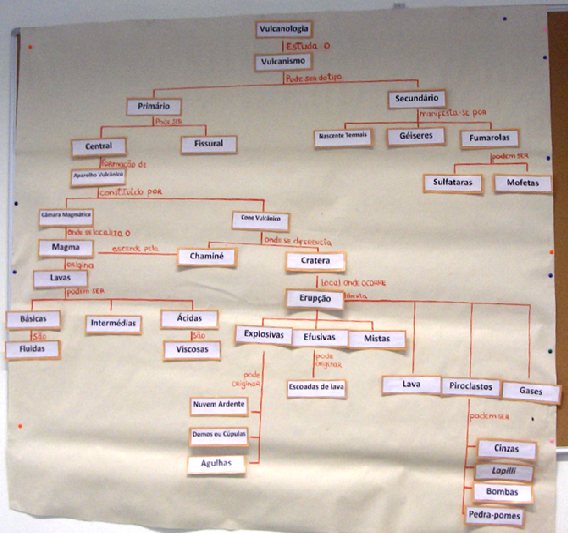 ANEXO IX – Recursos diversosGuião do filmeNotícias “V” de GowinContrato de trabalho Actividade  diagnóstica – Pergunta de lacunaRegisto fotográfico de outros recursos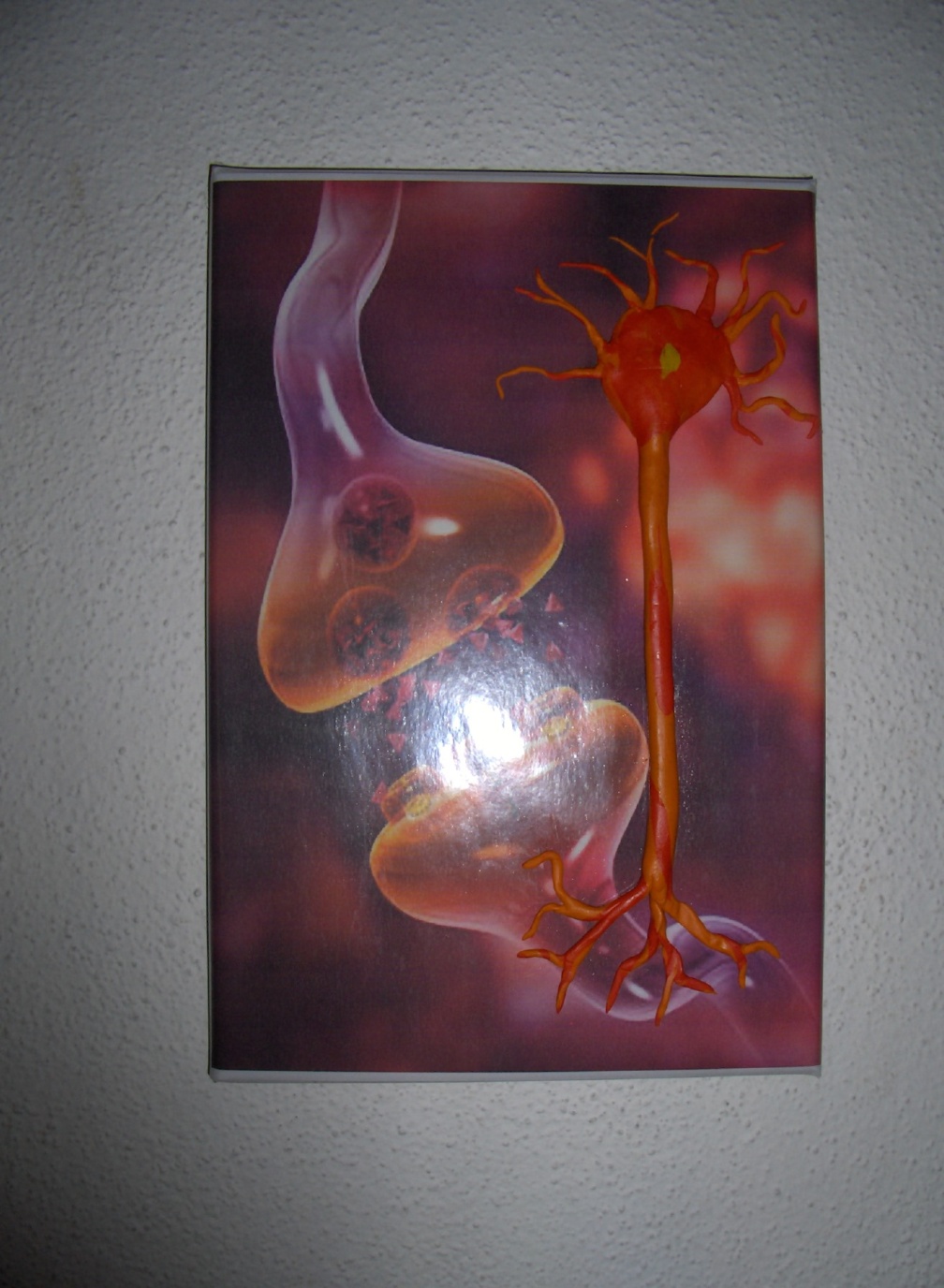 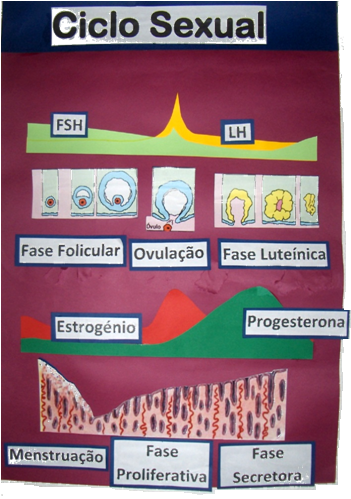 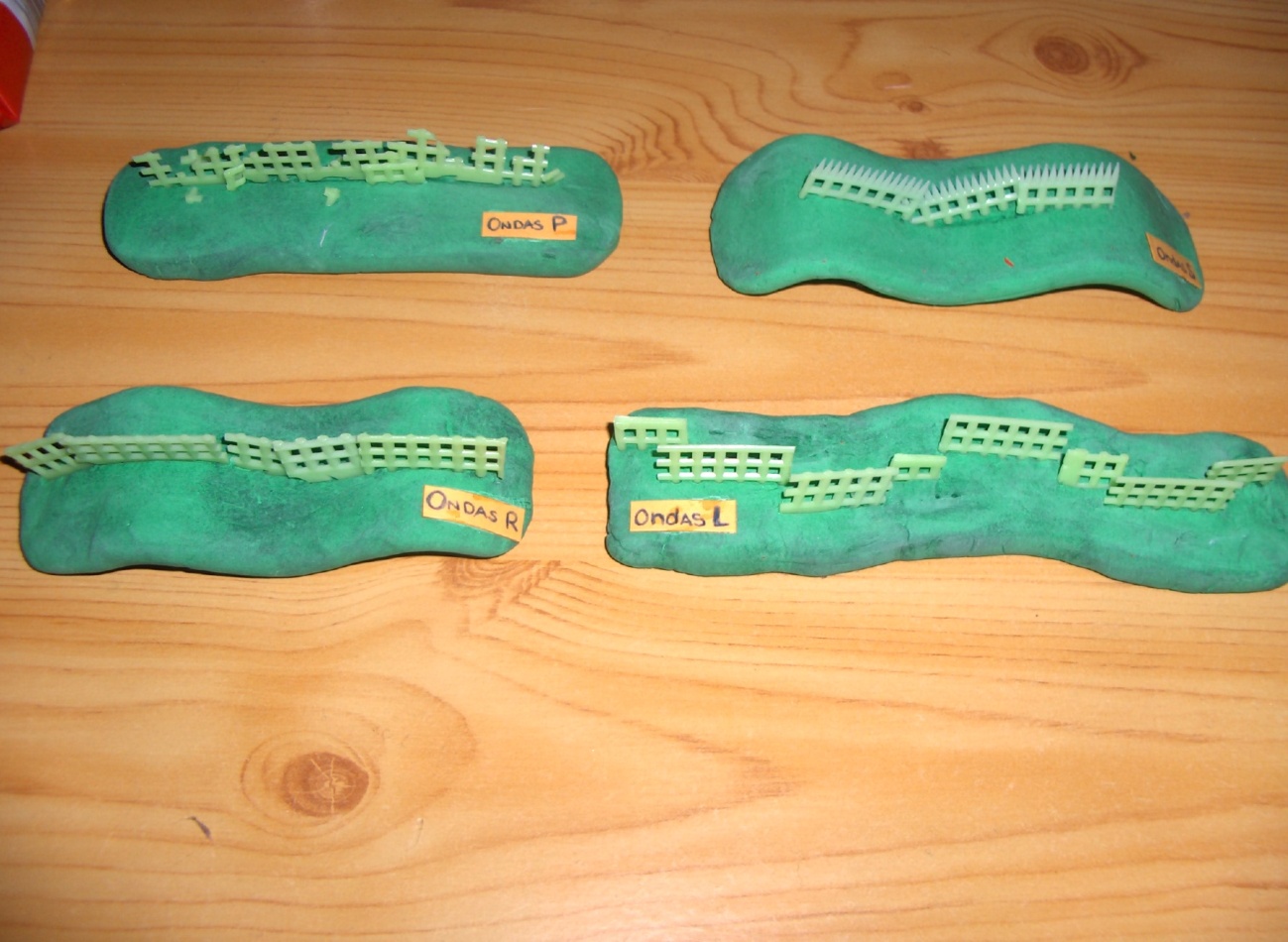 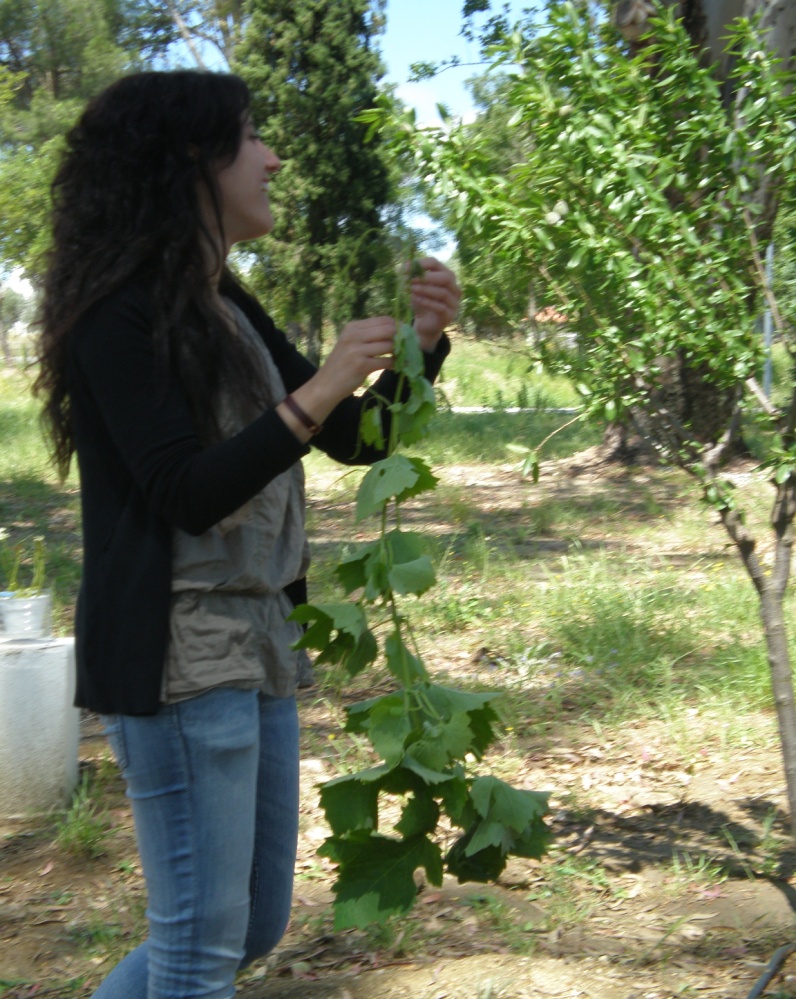 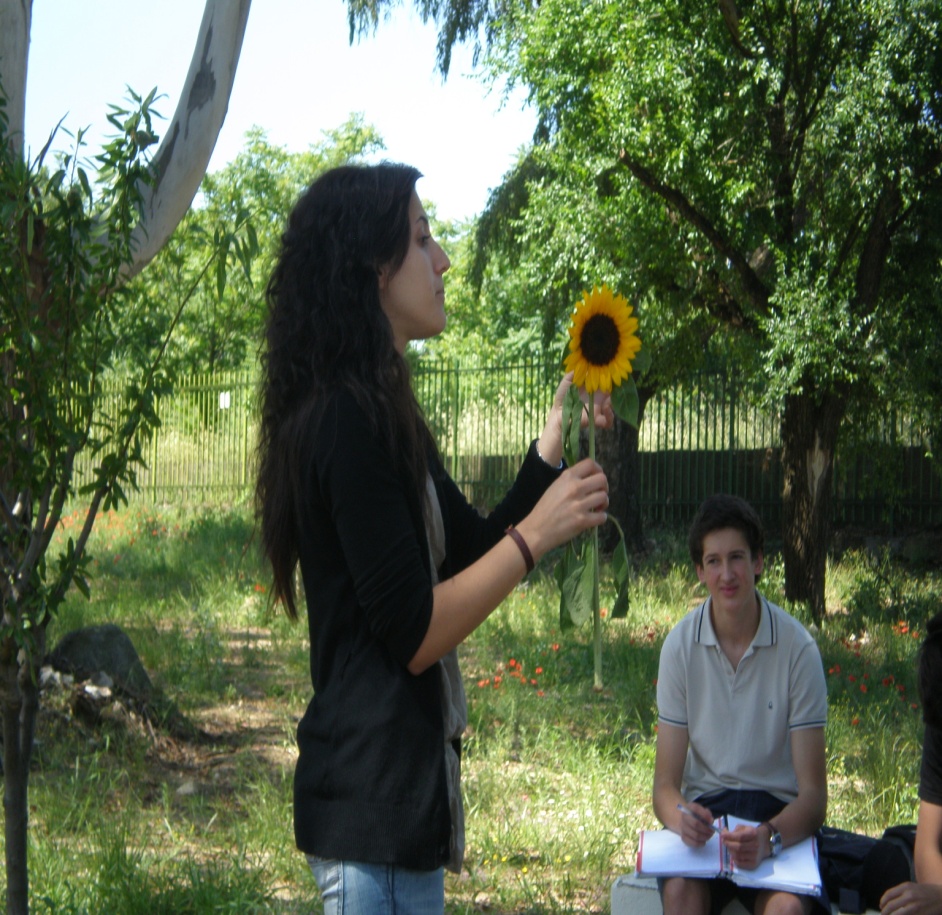 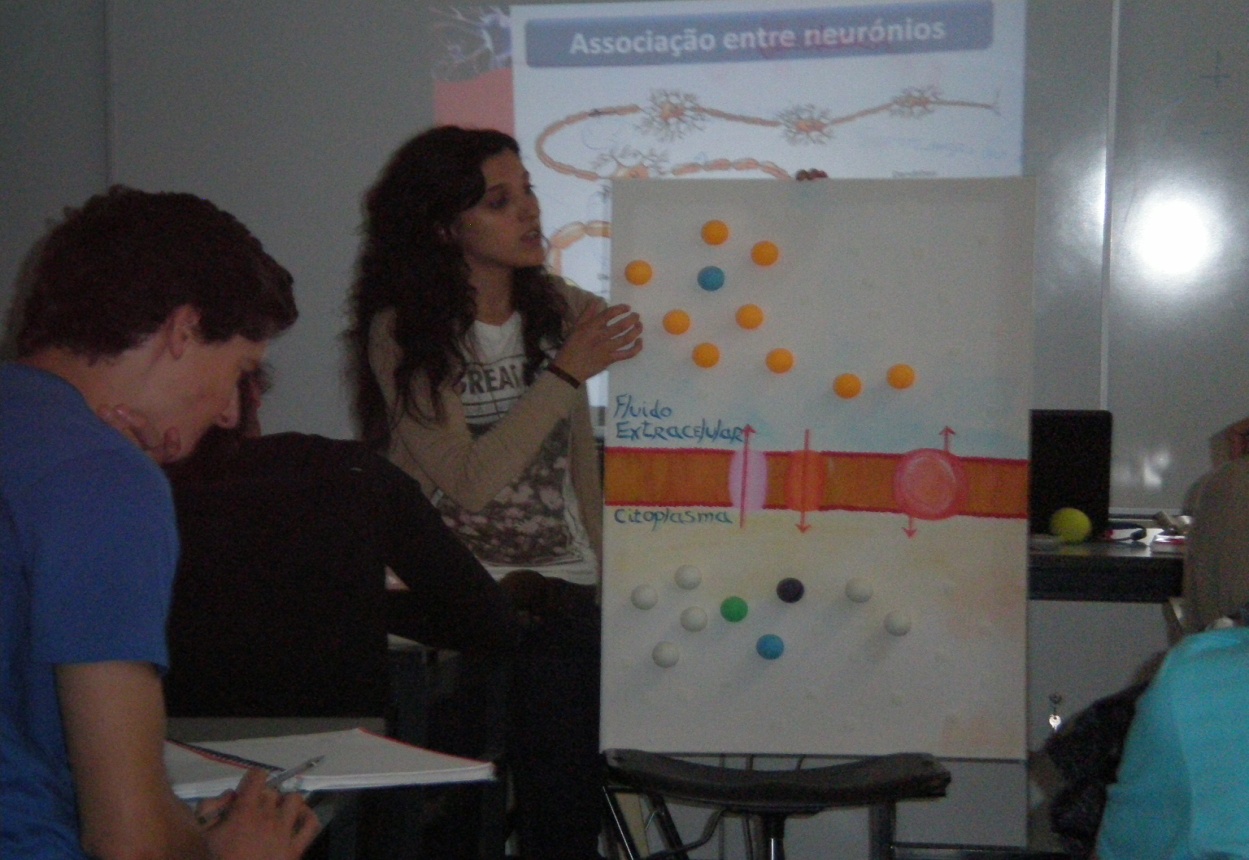 ANEXO X – Trabalhos realizados pelos alunosDesenho – órgãos do sistema respiratórioÁrvore Genealógica – Transmissão da cor dos olhosPosterFolhetoRegisto fotográfico de outros trabalhos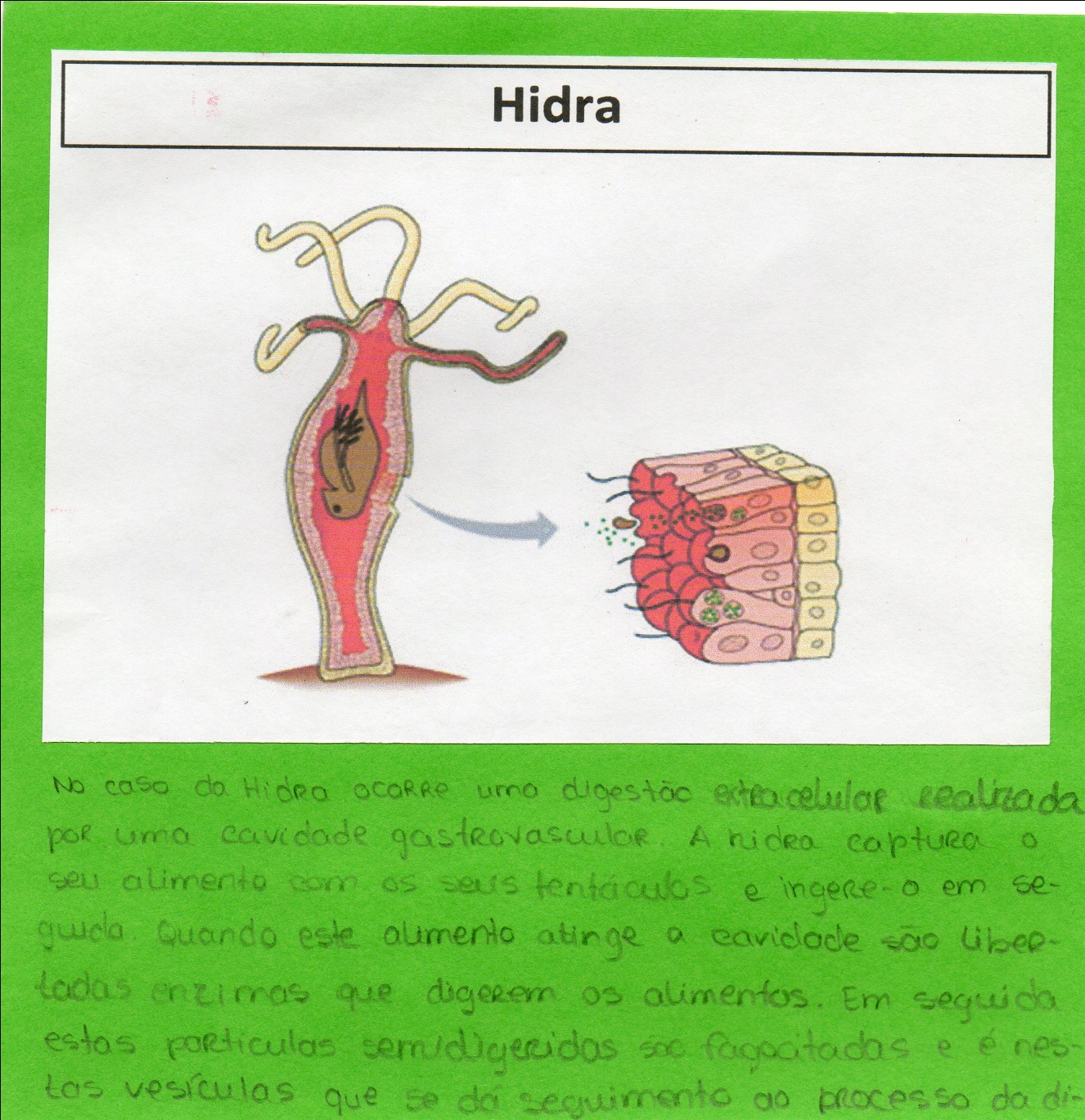 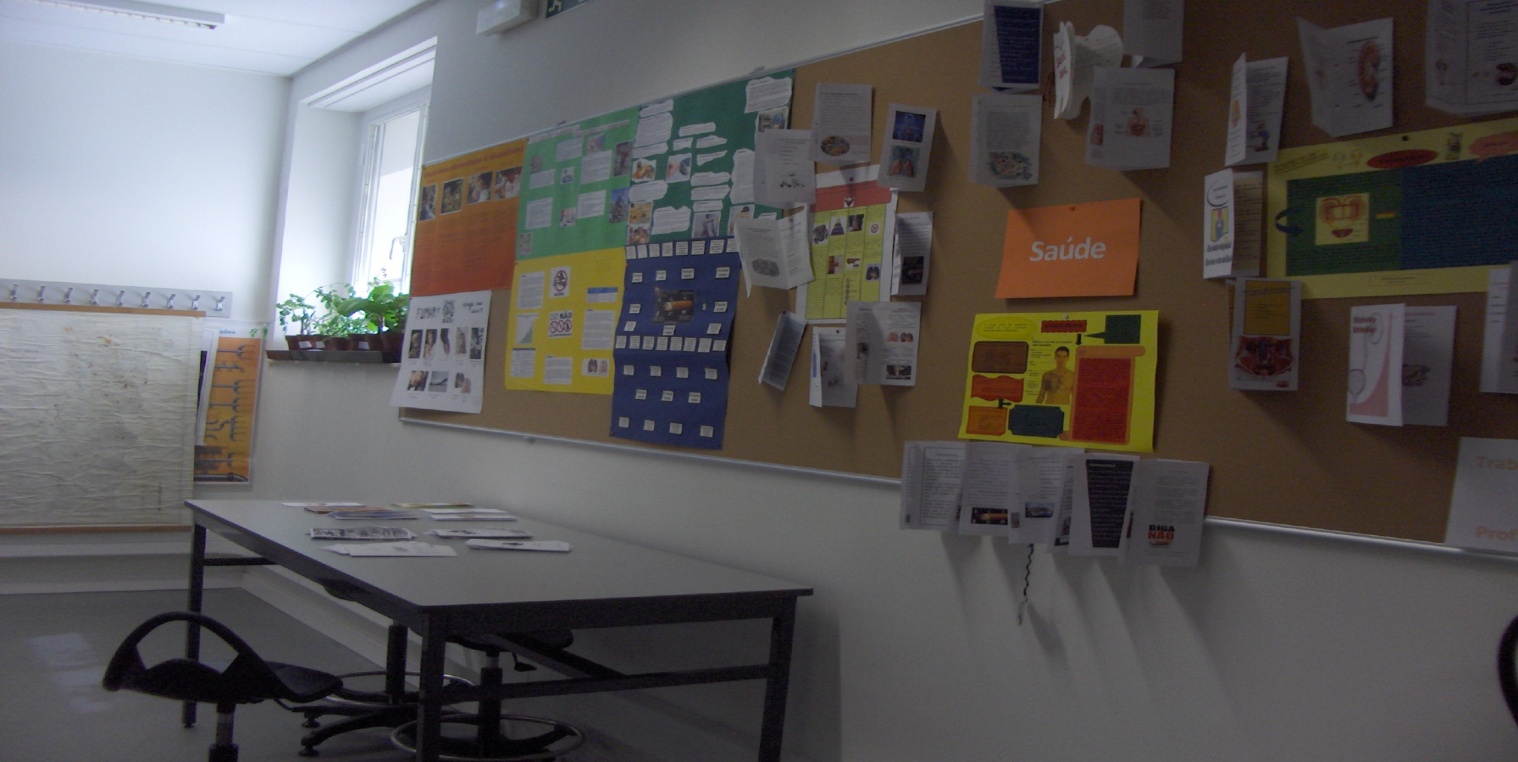 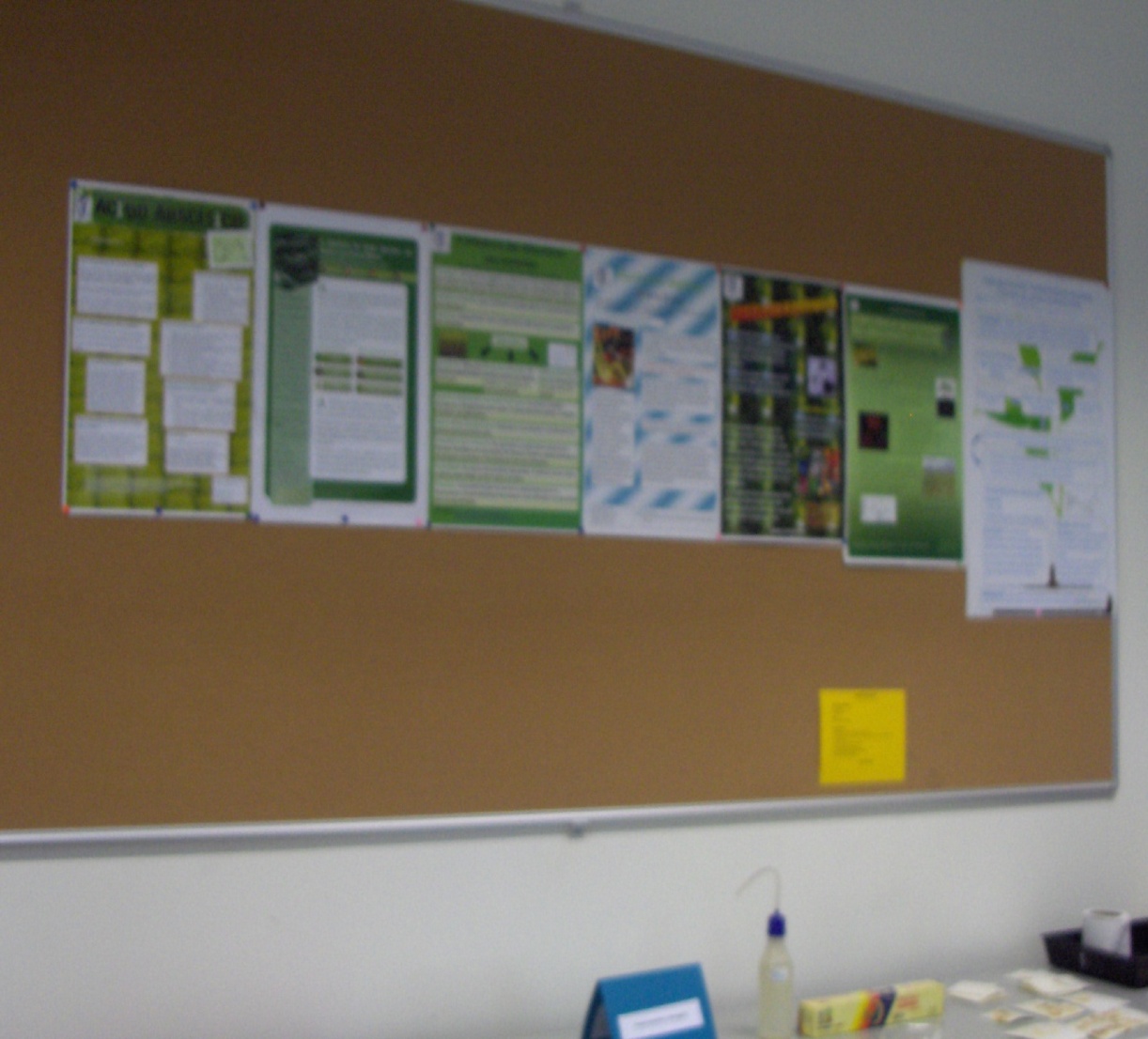 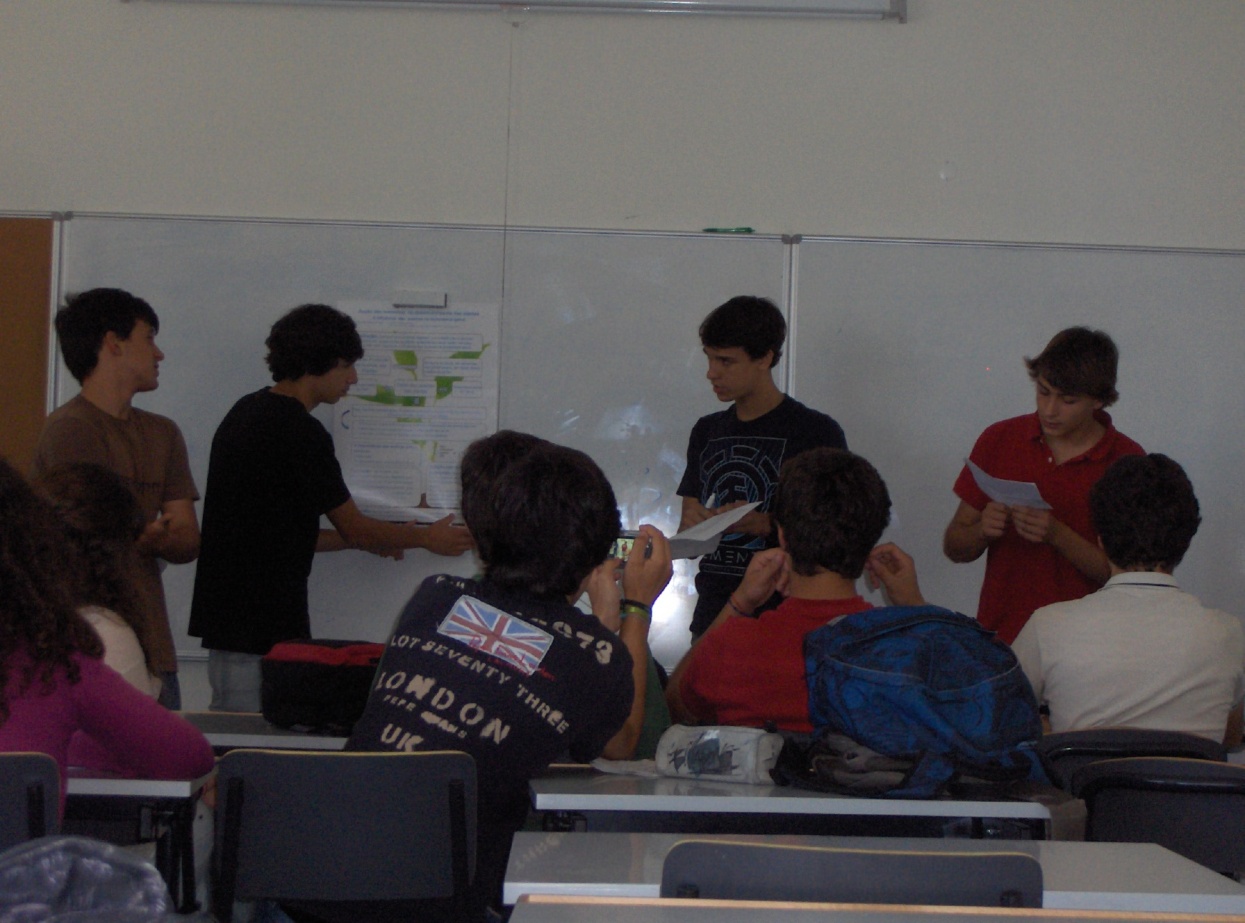 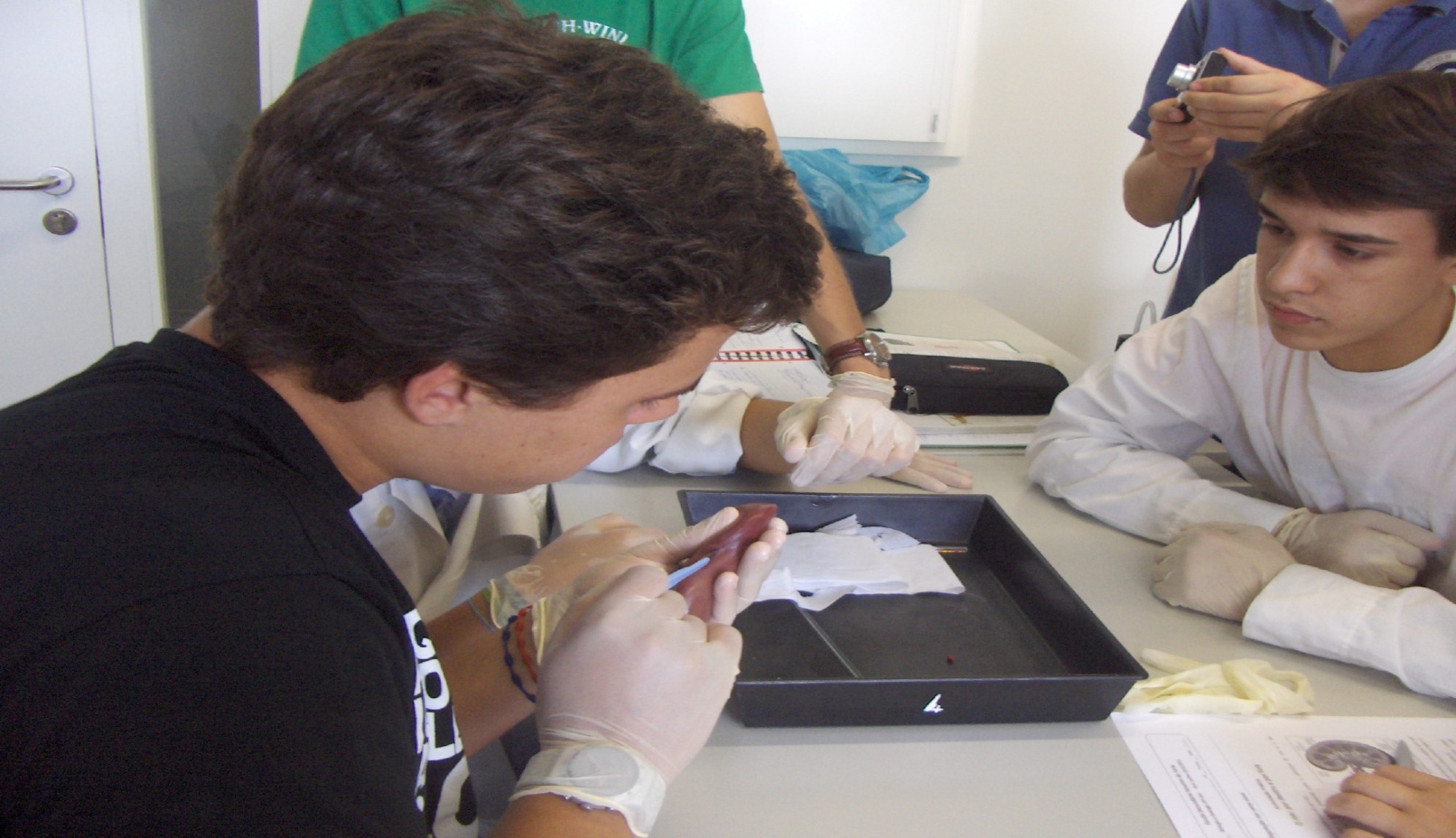 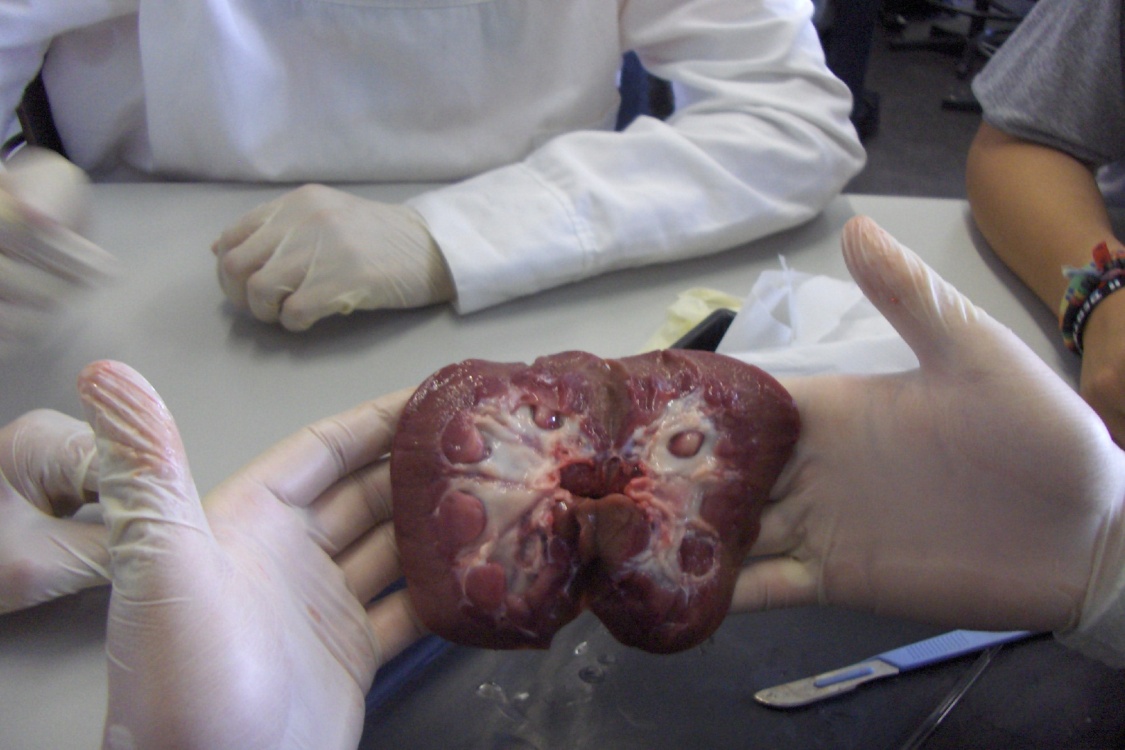 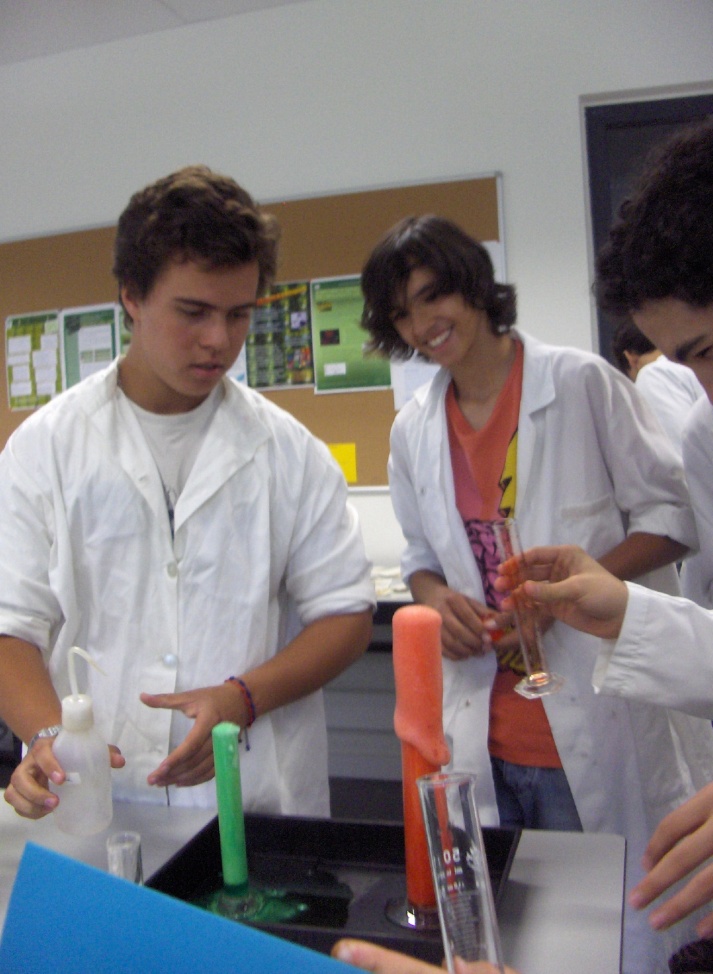 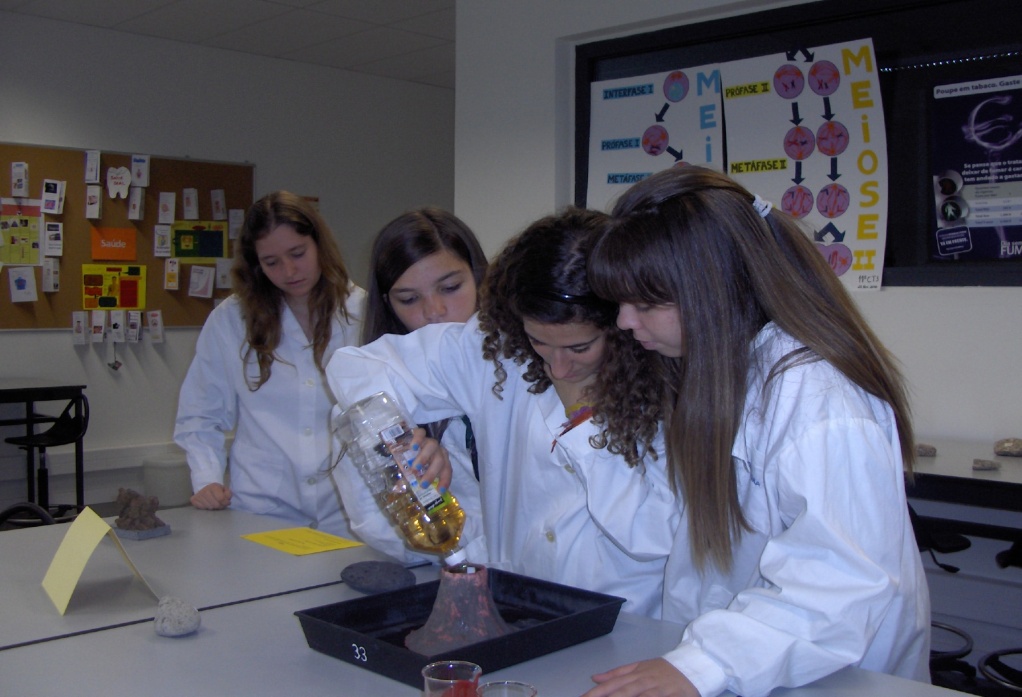 ANEXO XI – Grelhas de observação/ auto e hetero-    -avaliaçãoGrelha de avaliação de aula Grelha de observação de aulaGrelha de observação de actividades práticas/laboratoriais/experimentaisGrelhas de auto - avaliaçãoGrelhas de avaliação de desempenho docenteGrelha de correcção de PósteresGrelha de avaliação da apresentação oral de Pósteres ANEXO XII – Documentos de avaliaçãoCritérios de avaliação para o Ensino BásicoCritérios de avaliação para o Ensino SecundárioTestes de avaliação sumativa MatrizesExame de Equivalência à FrequênciaANEXO XIII – Resultados das aprendizagensANEXO XIV – Documentos diversosGuião da Visita de Estudo à Herdade da MitraRelatório – Visita de Estudo à Herdade da MitraGuião da Visita de Estudo ao Laboratório de geologia da universidade de ÉvoraRelatório – Visita de Estudo ao Laboratório de Geologia da Universidade de ÉvoraCartaz informativo – O Dia da CiênciaRelatório – Laboratório Aberto, O Dia da Ciência Relatório – Peddy PaperANEXO XV – Reflexões pontuaisReflexão sobre a Visita de Estudo ao Museu da Electricidade e Planetário Calouste GulbenkianComeçar custa sempreA prova de fogoAlunos “em bruto”O dia de ontem